VI Jõustruktuuride spordimängud10.08.2018, PaikuseMale protokoll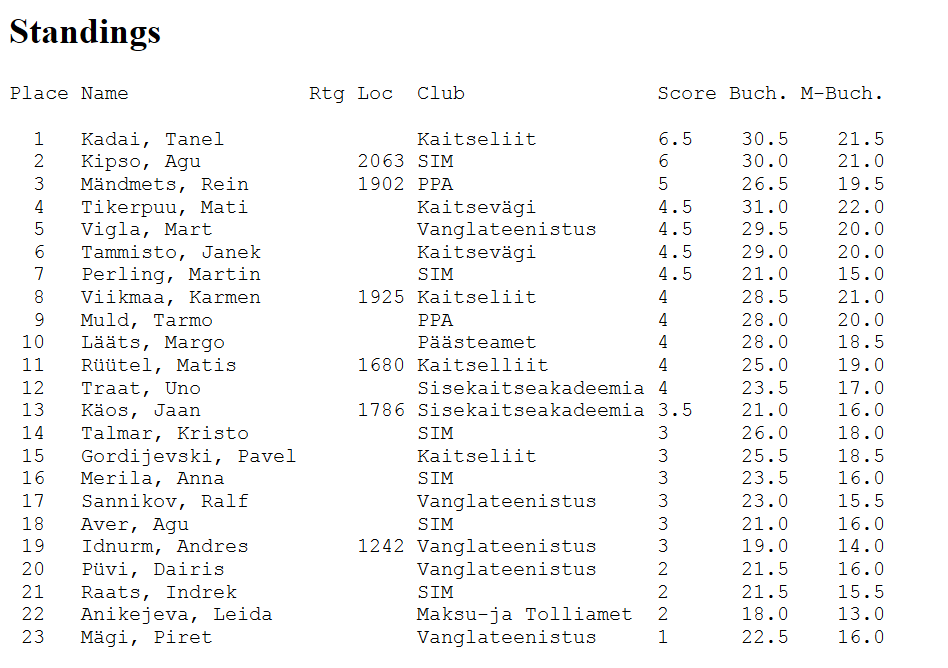 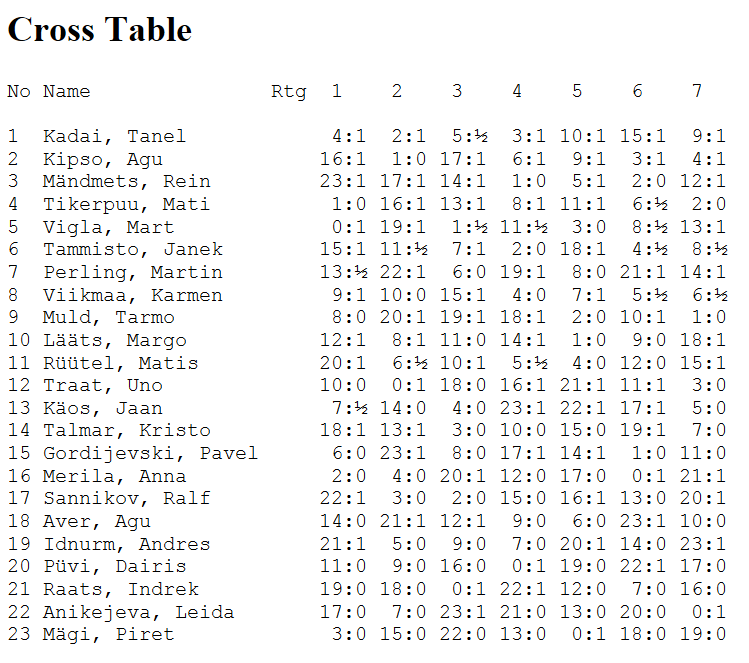 Asutuste vaheline punktiarvestusKohtAsutus1. võistleja punktid2. võistleja punktidPunkte kokkuKohapunkte üldtabelisse1Kaitseliit251338122SIM201434103Kaitsevägi17153284PPA18123075Vanglateenistus1682466Sisekaitseakadeemia1091957Päästeamet111148MTA773